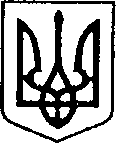 УКРАЇНАЧЕРНІГІВСЬКА ОБЛАСТЬН І Ж И Н С Ь К А    М І С Ь К А    Р А Д АВ И К О Н А В Ч И Й    К О М І Т Е ТР І Ш Е Н Н Явід _08.09.2022_ р.		              м. Ніжин		                   № __275___Про припинення функціонування прийомної сім’ї та вибуття прийомної дитини Відповідно до статей 34, 42, 51, 52, 53, 59, 73 Закону України «Про місцеве самоврядування в Україні», Регламенту виконавчого комітету Ніжинської міської ради VIII скликання, затвердженого рішенням Ніжинської міської ради Чернігівської області від 24 грудня 2020 року № 27-4/2020 , на підставі п.6, абз.12 п.8 постанови Кабінету Міністрів України від 26.04.2002 р. № 565 «Про затвердження Положення про прийомну сім’ю», та листа Київського вищого професійного училища технологій та дизайну одягу від 06.07.2022 р., виконавчий комітет Ніжинської міської ради вирішив:Припинити з 08.09.2022 р. виховання та спільне проживання особи з числа дітей-сиріт, дітей, позбавлених батьківського піклування, ….., …. р.н., у прийомній сім’ї ….., ….. р.н., яка проживає за адресою: вулиця ….., будинок …., квартира …, місто Ніжин, Чернігівської області, в зв’язку з досягненням повноліття та закінченням навчального закладу.Припинити дію договору № … від …… року «Про влаштування дитини на виховання та спільне проживання у прийомній сім’ї», укладеного між прийомною матір’ю ….. , ….. р.н., та виконавчим комітетом Ніжинської міської ради.Службі у справах дітей виконавчого комітету Ніжинської міської ради (Рацин Н.Б):3.1. Направити до служби у справах дітей Бахмацької райдержадміністрації копію рішення «Про припинення функціонування прийомної сім’ї та вибуття прийомної дитини».3.2. Направити до Ніжинського міського центру соціальних служб копію рішення «Про припинення функціонування прийомної сім’ї та вибуття прийомної дитини».3.3. Направити до Управління соціального захисту  населення копію рішення «Про припинення функціонування прийомної сім’ї та вибуття прийомної дитини».3.4. Направити до служби у справах дітей Чернігівської обласної державної адміністрації копію рішення «Про припинення функціонування прийомної сім’ї та вибуття прийомної дитини».4. Начальнику служби у справах дітей Рацин Н.Б. забезпечити оприлюднення даного рішення на офіційному сайті міської ради протягом 5 робочих днів з дня його прийняття.5. Контроль за виконанням рішення покласти на заступника міського голови з питань діяльності виконавчих органів ради Грозенко І.В.Міський голова                                                                         Олександр КОДОЛАПояснювальна запискадо проекту рішення «Про припинення функціонування прийомної сім’ї та вибуття прийомної дитини»Відповідно до статей 34, 42, 51, 52, 53, 59, 73 Закону України «Про місцеве самоврядування в Україні», виконавчий комітет міської ради має право розглядати питання щодо правових засад захисту прав малолітніх (неповнолітніх) дітей.З метою захисту прав та інтересів особи з числа дітей-сиріт, дітей, позбавлених батьківського піклування, відповідно до п.6 та абз.12 п.8 постанови Кабінету Міністрів України від 26.04.2002 р. № 565 «Про затвердження Положення про прийомну сім’ю», та листа Київського вищого професійного училища технологій та дизайну одягу від 06.07.2022 р., особа виводиться з прийомної сім’ї та припиняється дія договору між прийомною матір’ю та виконавчим комітетом.Даний проект рішення містить інформацію, яка належить до конфіденційної та без згоди осіб, яких вона стосується, опублікуванню не підлягає відповідно до статті 32 Конституції України, статей 301, 302 Цивільного кодексу України, Закону України «Про доступ до публічної інформації» №2939-VI від 13.01.2011р., «Про захист персональних даних» №2297-VI від 01.06.2010 р. Враховуючи вищевикладене, проект рішення «Про припинення функціонування прийомної сім’ї та вибуття прийомної дитини» може бути розглянутий на засіданні виконавчого комітету з позитивним вирішення питанням.Доповідати проект рішення «Про припинення функціонування прийомної сім’ї та вибуття прийомної дитини» на засіданні виконавчого комітету Ніжинської міської ради буде начальник служби у справах дітей Наталія Рацин.Заступник міського головиз питань діяльності виконавчих органів ради                                                                   Ірина ГРОЗЕНКОВізують:Начальник служби у справах дітей                                         Наталія РАЦИНЗаступник міського головиз питань діяльності виконавчих органів ради                        Ірина ГРОЗЕНКОКеруючий справами                                                                                        Валерій САЛОГУБНачальник відділу юридично-кадровогозабезпечення                                                                              В’ячеслав ЛЕГА